Утвърдил: …………………..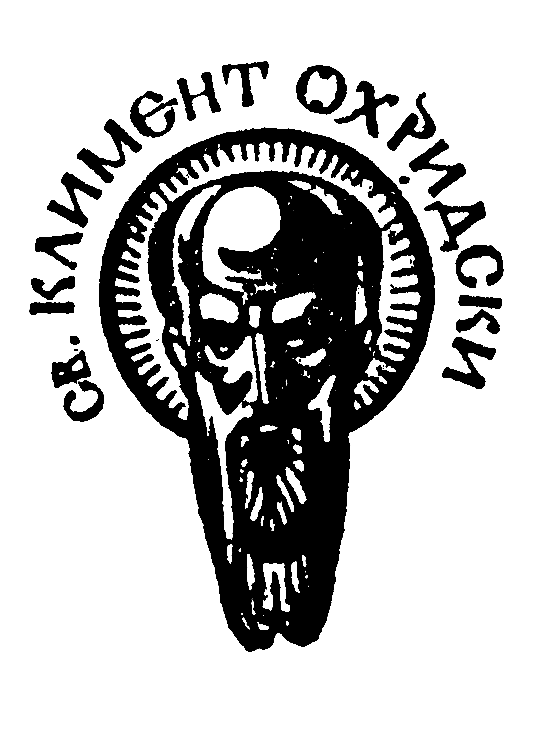 			ДеканДата .............................СОФИЙСКИ УНИВЕРСИТЕТ “СВ. КЛИМЕНТ ОХРИДСКИ”Факултет: ФилософскиСпециалност: (код и наименование)ФилософияМагистърска програма: (код и наименование)ФилософияУЧЕБНА ПРОГРАМАДисциплина: ИМЕ НА ДИСЦИПЛИНАТА Континентална метафизикаПреподавател: доц. д-р Иван КолевУчебно съдържание Конспект за изпитБиблиография Основна:Аристотел (2000) Метафизика. Прев. Н. Гочев, И. Христов. София: СОНМ.Кант, Имануел (1993) Пролегомени към всяка бъдеща метафизика, която ще може да се представи като наука. Прев. В. Топузова. Библиотека Касталия. № 3. София: ЛИК.Левинас, Еманюел (2000) Тоталност и безкрайност. Прев. М. Димитрова. София: Ун. изд. „Свети Климент Охридски“.Хайдегер, Мартин (2005) Битие и време. Прев. Димитър Зашев. София: Акад. изд. „Марин Дринов“. Допълнителна:Каприев, Георги (1991) История и метафизика. София: Ун. изд. „Свети Климент Охридски“. Колев, Иван (2019) Битие и възможност. Опит за екзистенциална антропология. София: Кортекс. Кънев, Александър (2011) Хайдегер и философската традиция. София: Изток-Запад. Теохаров, Владимир (2006) Експерименталната метафизика на Фр. Ницше. София: Ун. изд. „Свети Климент Охридски“.Теохаров, Владимир (2008) Метафизика и психология. София: Ун. изд. „Свети Климент Охридски“.Шпеер, Андреас (2011) Метафизичното мислене: крехка конвергенция. Три есета. Прев. Г. Каприев. София: Изток-Запад. Янакиев, Калин (2008) Метафизика и християнство. София: Ориенталия. Alessi, Adriano (1989) Metafisica. Roma: Libreria Ateneo Salesiano. Badiou, Alain (1988) L’être et l’événement. Paris: Édition du Seuil. Badiou, Alain (2006) Logique des monde. L’Être et l’événement, 2. Paris: Édition du Seuil.Collingwood, R. G. (2002) An Essay on Metaphysics. Oxford: Claredon Press. Jaspers, Karl (1973) Philosophie. III. Metaphysik. Berlin/Heidelberg/New York: Springer Verlag.   Marion, Jean-Luc (1981) Sur la théologie blanche de Descartes. Paris: PUF.Maritain, Jaques (2002) The Degree of Knowledge. Notre Dame: University of Notre Dame Press.Nef, Frédéric (2004) Qu’est-ce que la métaphysique? Paris: Gallimard. Schmidinger, Heinrich (2000) Metaphysik. Ein Grundkurs. Stuttgart: W. Kohlhammer. Suarez, Francisco (1998) Disputes metaphysique. I, II, III. Trad. Jean-Paul Coujou. Paris: VRIN. Théophraste (1948) La métaphysique. Trad. J. Tricot. Paris: VRIN. Whitehead, Alfred North (1978) Process and Reality. An Essay in Cosmology. Gofford Lectures. New York: The Free Press. Дата: 19.04.2021	Съставил: 	/доц. Д-р Иван Колев/Учебна заетостФормаХорариумАудиторна заетостЛекции30Аудиторна заетостСеминарни упражнения0Аудиторна заетостПрактически упражнения (хоспетиране)0Обща аудиторна заетостОбща аудиторна заетост30Извънаудиторна заетостРефератИзвънаудиторна заетостДоклад/ПрезентацияИзвънаудиторна заетостНаучно есе20Извънаудиторна заетостКурсов учебен проектИзвънаудиторна заетостУчебна екскурзияИзвънаудиторна заетостСамостоятелна работа в библиотека или с ресурси40Извънаудиторна заетостИзвънаудиторна заетостОбща извънаудиторна заетостОбща извънаудиторна заетост60ОБЩА ЗАЕТОСТОБЩА ЗАЕТОСТ120Кредити аудиторна заетостКредити аудиторна заетост2,5Кредити извънаудиторна заетостКредити извънаудиторна заетост2,5ОБЩО ЕКСТОБЩО ЕКСТ5№Формиране на оценката по дисциплината% от оценкатаWorkshops {информационно търсене и колективно обсъждане на доклади и реферати)Участие в тематични дискусии в часоветеДемонстрационни занятия Посещения на обектиПортфолиоТестова проверкаРешаване на казусиТекуща самостоятелна работа /контролноМетафизично размишление50%Изпит50%Анотация на учебната дисциплина:Анотация на учебната дисциплина:Анотация на учебната дисциплина:Дисциплината Континентална метафизика се състои от две тематични части. Първата запознава студентите с емблематични концепции за метафизиката от историята на континенталната мисъл. Втората част представя един съвременен вариант на метафизика, от която са представени няколко основни понятия: абсолют, модалност, безкрайност, време, личност.  Дисциплината Континентална метафизика се състои от две тематични части. Първата запознава студентите с емблематични концепции за метафизиката от историята на континенталната мисъл. Втората част представя един съвременен вариант на метафизика, от която са представени няколко основни понятия: абсолют, модалност, безкрайност, време, личност.  Дисциплината Континентална метафизика се състои от две тематични части. Първата запознава студентите с емблематични концепции за метафизиката от историята на континенталната мисъл. Втората част представя един съвременен вариант на метафизика, от която са представени няколко основни понятия: абсолют, модалност, безкрайност, време, личност.  Предварителни изисквания:НямаОчаквани резултати:Студентите ще придобият ориентири относно класическата и съвременната континентална метафизика. Ще получат подкрепа за това да развият умения за „метафизични размишления“. №Тема:Хорариум1Защо Метафизика? Метафизиката в България22Критици на метафизиката. Кант23Критици на метафизиката. Хайдегер24.Класици на метафизиката. Аристотел25.Класици на метафизиката. Авицена. 26Класици на метафизиката. Суарес. 27Класици на метафизиката. Волф и Баумгартен.28Метафизиката в ХХ в. Ясперс.29Метафизиката в ХХ в. Уайтхед.210Метафизиката в ХХ в. Колингууд.211Метафизиката в ХХ в. Левинас.212Абсолют и трансценденталии.213Модалност и безкрайност.214Време и пространство.215Личност и свят.2№ВъпросВъпрос1Защо Метафизика? Метафизиката в България2Критици на метафизиката. Кант.3Критици на метафизиката. Хайдегер.4.Класици на метафизиката. Аристотел.5.Класици на метафизиката. Авицена. 6Класици на метафизиката. Суарес. 7Класици на метафизиката. Волф и Баумгартен.8Метафизиката в ХХ в. Ясперс.9Метафизиката в ХХ в. Уайтхед.10Метафизиката в ХХ в. Колингууд.11Метафизиката в ХХ в. Левинас.12Абсолют и трансценденталии.13Модалност и безкрайност.14Време и пространство.15Личност и свят.